招聘对象及条件：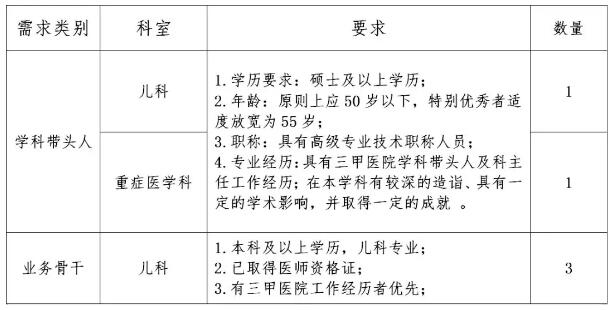 